 Дара кәсіпкер ретінде қызметтің басталғаны туралы хабарламаБеру себебі:

 дара кәсіпкер ретінде тіркелу

 хабарламада көрсетілген деректерді өзгерту

1.  ________________________________________________________________
(мемлекеттік кірістер органының атауы)

2. ________________________________________________________
(егер жеке басын куәландыратын құжатта көрсетілсе, жеке тұлғаның тегі, аты, әкесінің аты)

Жеке тұлғаның жеке сәйкестендіру нөмірі (бірлескен кәсіпкерліктің бизнес-сәйкестендіру нөмірі)



Дара кәсіпкер ретінде қызметінің жүзеге асырылуының басталуы туралы хабарлайды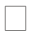 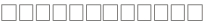 Кәсіпкерліктің түрі:

 жеке

 бірлескен

3. Дара кәсіпкердің атауы

_________________________________________________________________
(болған жағдайда көрсету керек)

4. Жүзеге асырылатын қызметтің түрі (экономикалық қызметтер түрлерінің жалпы
сыныптауышына сәйкес 5 белгілік код көрсетіледі)



5. Салық салу тәртібін (режимін) таңдау:

A. Жалпыға бірдей белгіленген тәртіп

B. Патент негізінде арнаулы салық режимі

C. Оңайлатылған декларация негізінде арнаулы салық режимі

D. Шаруа немесе фермерлік қожалықтар үшін арнаулы салық режимі

E. Ауыл шаруашылығы өнімін өндірушілер мен ауыл шаруашылығы кооперативтері үшін арнаулы салық режимі

F. Тіркелген шегерім пайдаланылатын арнаулы салық режимі

G. Бөлшек салықтың арнаулы салық режимі

H. Арнаулы мобильді қосымша пайдаланылатын арнаулы салық режимі

6. Дара кәсіпкердің орналасқан орнының мекенжайы:
Облыс/аудан (анықтамалықты қараңыз)



Қала (ауыл, село)



Көше (шағын аудан)



Үй нөмірі



Пәтер нөмірі



(бөлме, өзге үй-жай)

7. Байланыс ақпараты:

Телефон нөмірі



Факс нөмірі



Электрондық пошта мекенжайы



8. Егер осы хабарламаның 2-тармағында бірлескен кәсіпкерлік түрі көрсетілген жағдайда, толтыру қажет:

Бірлескен кәсіпкерлік басшысының жеке сәйкестендіру нөмірі



Бірлескен кәсіпкерлік мүшелерінің (адам) саны



Бірлескен кәсіпкерлік мүшелерінің жеке сәйкестендіру нөмірі: 



Бірлескен кәсіпкерліктің нысаны:

A. Жұбайлардың кәсіпкерлігі

B. Отбасылық кәсіпкерлік

C. Жай серіктестік

9. Хабарламаға қоса тіркеледі:____________________________________________________________________
(құжаттардың атауы және парақтардың саны көрсетіледі)

Аталған хабарламаны бере отырып, өтініш беруші төмендегіні растайды:

барлық көрсетілген деректер ресми болып табылатынын және қызметті немесе іс-қимылды
жүзеге асыру мәселелері бойынша кез келген ақпарат жолдануы мүмкіндігін;
өтініш берушіге мәлімделген қызмет түрімен немесе жекелеген іс-қимылмен айналысуға сот
тыйым салмайтының;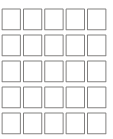 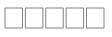 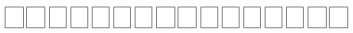 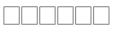 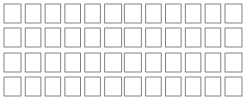 барлық қоса берілген құжаттар шындыққа сәйкес келетінін және жарамды болып табылатынын;
өтініш беруші, қызметін немесе іс-қимылдарды және кейінгіде жүзеге асыруды бастағанға
дейін орындау үшін міндетті Қазақстан Республикасының заңнамасы талаптарының
сақталуын қамтамасыз ететіндігін;
біз (мен) осы хабарлама шеңберінде көрсетілетін мемлекеттік қызметті алу үшін қажетті
дербес деректерді жинауға және өңдеуге келісім беретінімізді (беретінімді);

10. Өтініш беруші________________________________________                                                            __________
(егер жеке басын куәландыратын құжатта (қолы) көрсетілсе, жеке тұлғаның тегі, аты, әкесінің аты)

Мөр орны (болған жағдайда)

Беру күні және уақыты «___» _________ 20__ жылғы «__» сағат «__» минут

Ескертпе:

*9 тармақ мынадай жағдайларда толтырылады:

бірлескен дара кәсіпкерлікті тіркеу (бірлескен кәсіпкерліктің барлық қатысушыларының
атынан жазылған сенімхат);

егер өтініш беруші кәмелеттік жасқа толмаса (заңды өкілдерінің келісімі, ал осындай келісім
болмаған жағдайда – неке кию туралы куәліктің көшірмесі немесе қамқорлық және
қамқоршылық органдарының шешімі немесе кәмелетке толмағанды әрекетке толық қабілетті
деп жариялау туралы соттың шешімі).Қазақстан Республикасы
Ұлттық экономика министрінің
2015 жылғы 6 қаңтардағы
№ 4 бұйрығына 3-5 қосымша

Нысан